Сумська міська радаVIІI СКЛИКАННЯ LI СЕСІЯРІШЕННЯвід 27 березня 2024 року № 4607-МРм. СумиРозглянувши звернення юридичної особи, надані документи, відповідно до статей 12, 20, 79-1, 98, пункту а, б частини першої статті 99, 122, частини першої та абзацу першого частини третьої статті 124-1 Земельного кодексу України, статті 50 Закону України «Про землеустрій», абзацу другого частини четвертої статті 15 Закону України «Про доступ до публічної інформації», враховуючи наказ Східного міжрегіонального управління Міністерства юстиції України від 23.02.2024 № 141/8 та рекомендації засідання постійної комісії з питань архітектури, містобудування, регулювання земельних відносин, природокористування та екології Сумської міської ради (протокол від 18 квітня 2023 року № 60), керуючись пунктом 34 частини першої статті 26 Закону України «Про місцеве самоврядування в Україні», Сумська міська рада  ВИРІШИЛА:Надати Товариству з обмеженою відповідальністю «Сумські телекомсистеми» () дозвіл на розроблення проекту землеустрою щодо відведення земельної ділянки для подальшої її передачі у користування на праві земельного сервітуту за адресою: м. Суми, проспект Михайла Лушпи, 16, орієнтовною площею 0,0310 га; категорія та цільове призначення земельної ділянки: землі житлової та громадської забудови; земельні ділянки загального користування, які використовуються як внутрішньоквартальні проїзди, пішохідні зони (код виду цільового призначення – 03.20); вид земельного сервітуту - для проїзду на транспортному засобі по наявному шляху та для проходу та проїзду на велосипеді. Секретар Сумської міської ради                                                         Артем КОБЗАРВиконавець: Клименко Юрій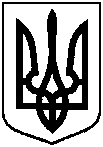 Про надання Товариству з обмеженою відповідальністю «Сумські телекомсистеми» дозволу на розроблення проекту землеустрою щодо відведення земельної ділянки за адресою:            м. Суми, проспект Михайла Лушпи, 16